獎狀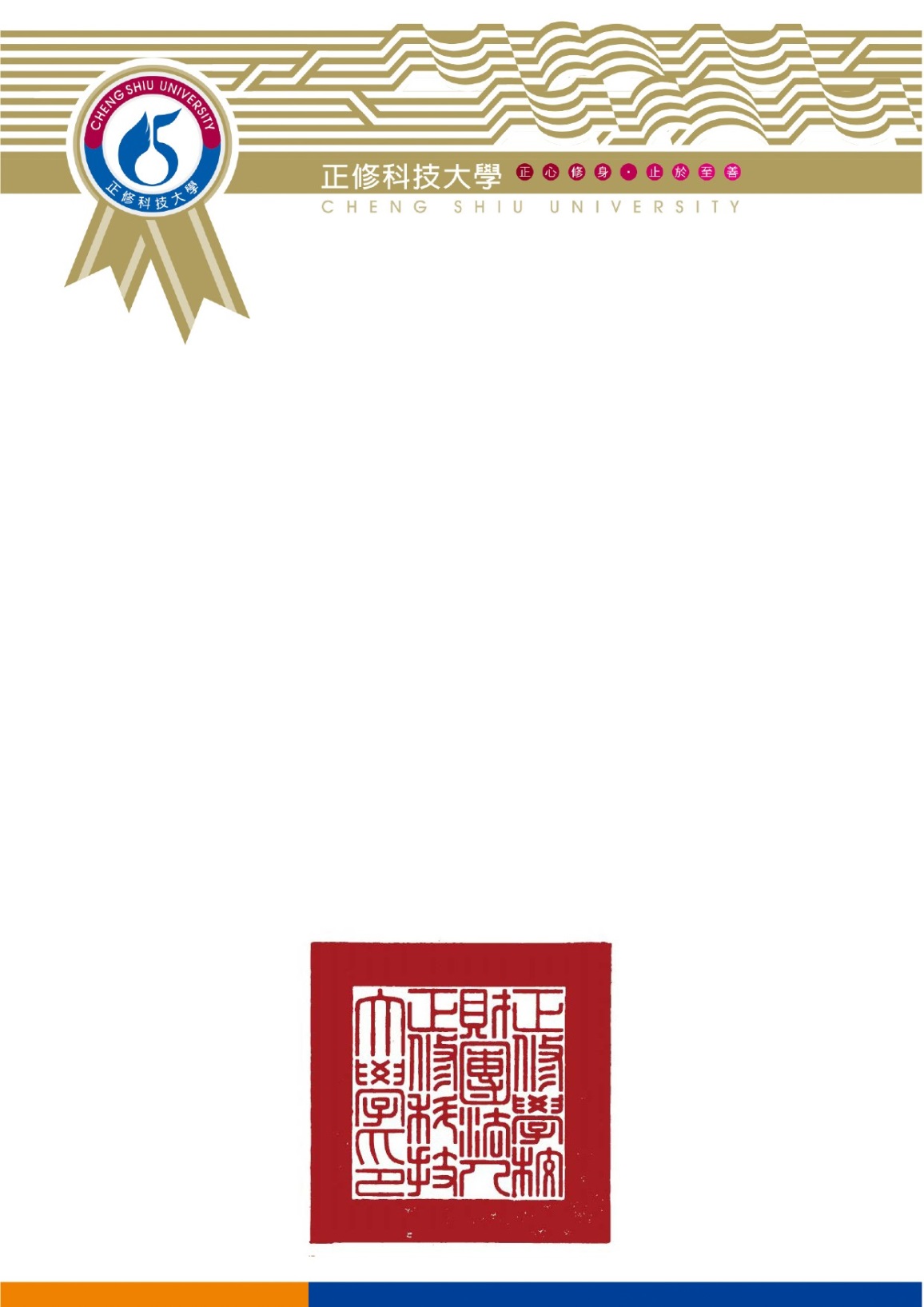 楊大中老師參加本校第十二屆創意設計大賽表現優異 榮獲第一名特頒此狀 以資鼓勵　　　校長中華民國     年      月      日正大獎字第          號